結果の概要１　三条市の状況平成27年10月１日を基準日として実施された平成27年国勢調査では、人口が99,192人、世帯数が33,201世帯であった。昭和60年調査時の110,568人をピークに減少している。これを前回の平成22年国勢調査と比較すると、人口は3,100人（3.0％）の減少、世帯数は734世帯（2.3％）の増加となった。＜表1　人口と世帯数＞　　　　　　　　　　　　　　　　　　　　　　　　　単位：人＜表２　地区別人口及び世帯数＞＜図1　三条市の人口と世帯数の推移＞２　人口の状況(1)　年齢別人口年齢別人口では、15歳未満人口が減少、65歳以上人口は増加となっている。また、前回調査時の年齢を今回調査時の年齢に置き換えて、人口の増減を比較すると、平成22年に15歳～19歳だった世代（平成27年には20～24歳）が大幅に人口を減らしている。＜表３　年齢別人口の前回比較＞　　　　　　　　　　　　　　　　　　　　　単位：人＜図２　三条市の世代（5歳階級）ごとの人口増減を表わしたコーホート図＞（前回調査時の年齢を今回調査時の年齢に置き換えて、人口の増減をグラフ化したもの）（平成22年・27年調査で比較）＜図３-１　年齢５歳階級別人口の構成比を表した人口ピラミッド＞（各年の国勢調査結果から総人口に占める年齢（５歳階級）、男女別人口の割合をグラフ化したもの）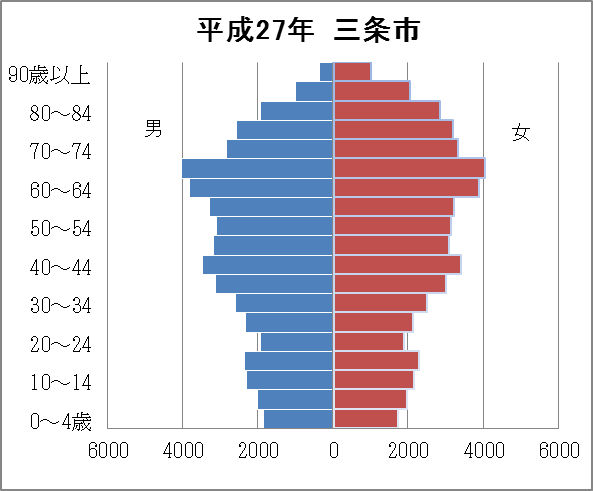 ＜図３-２　地域ごとの人口ピラミッドの比較＞　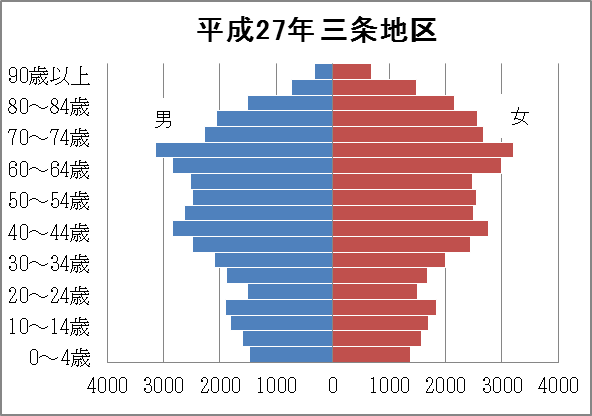 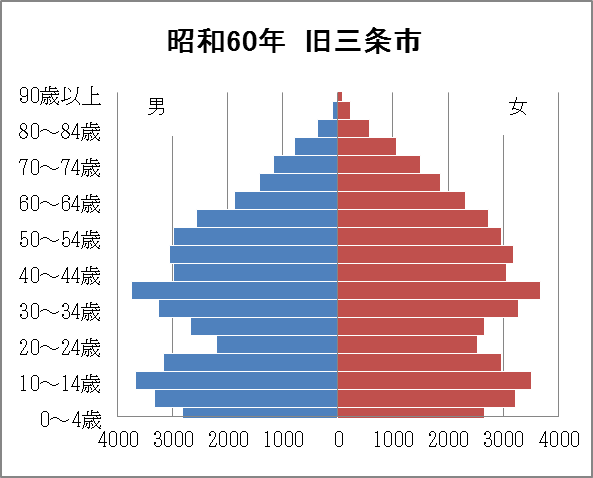 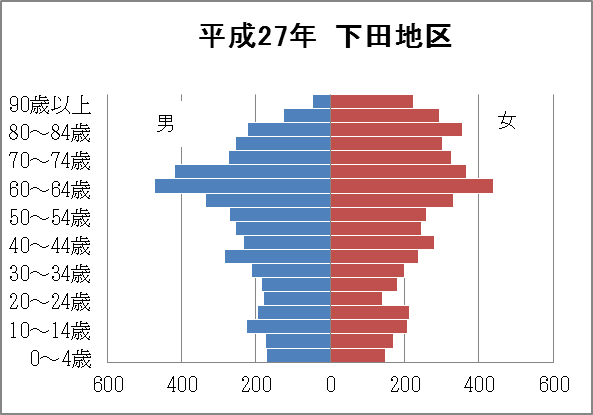 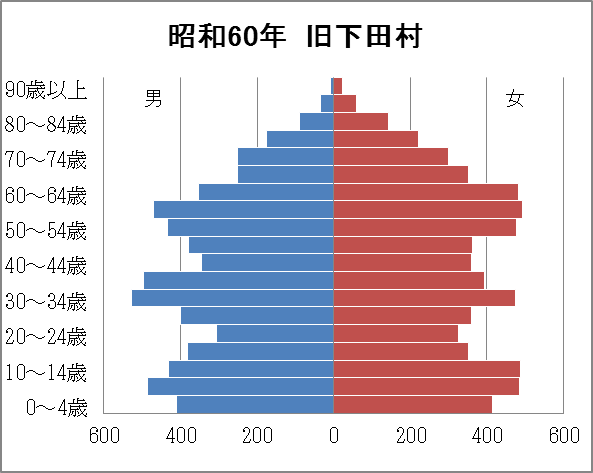 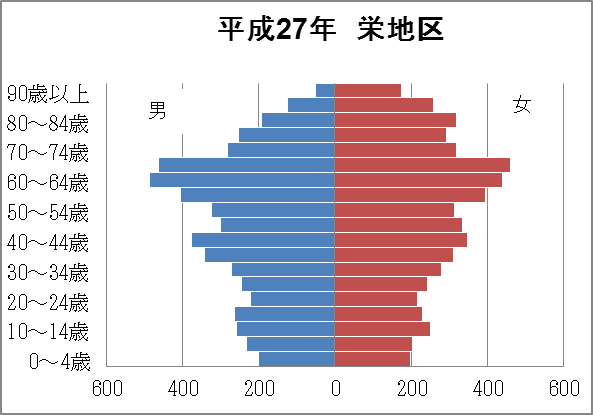 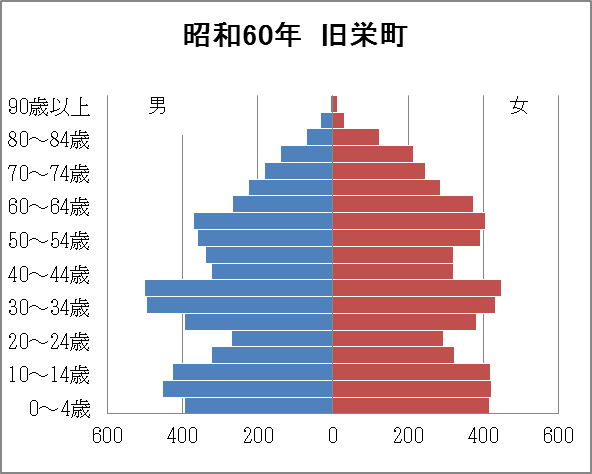  (2)　外国人人口外国人人口は調査時ごとに増加し、平成27年では353人（人口の0.36％）となっている。また、国籍別で見ると、中国が129人（外国人人口の36.5％）と最も多いが、ベトナム及びインドネシア国籍の人口が22年に比べ倍以上に増加している。＜表４　外国人人口の推移＞＜図４　国籍別外国人人口の推移＞（3）　配偶関係別人口　 　男女別15歳以上人口を配偶関係別にみると、未婚の割合は男性が30.4％、女性が20.1％で男性の割合が高く、前回調査よりも1.2％増加している。また、30～34歳の有配偶は、女性59.5％、男性48.7％で男性の有配偶が未婚を上回るのは35～39歳（60.6％）の年齢階級となっている。＜表５　配偶関係の推移＞＜図５　配偶関係別人口割合＞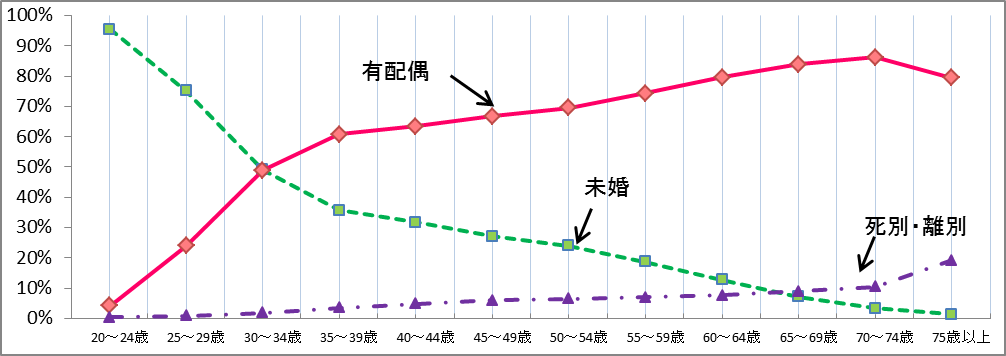 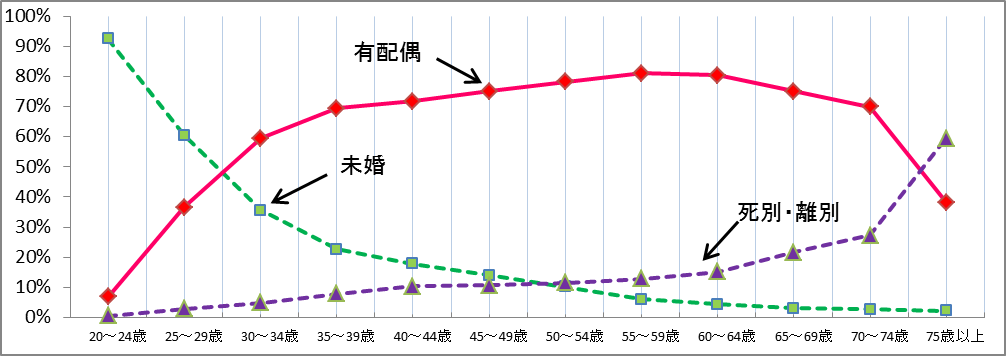 ３　世帯の状況世帯総数は33,201世帯で、前回に比べ734世帯（2.26％）増加している。また、65歳以上の世帯員がいる世帯は18,571世帯（一般世帯数の56.0％）、65歳以上の高齢者一人の世帯は3,085世帯で一般世帯の9.3％を占めている。＜表６　世帯の種類別世帯数＞単位：世帯＜表７　世帯人員別世帯数＞　　　　　　　　　　　　　　　　　　　　　　　単位：世帯＜図4-1　世帯人員別世帯数の推移＞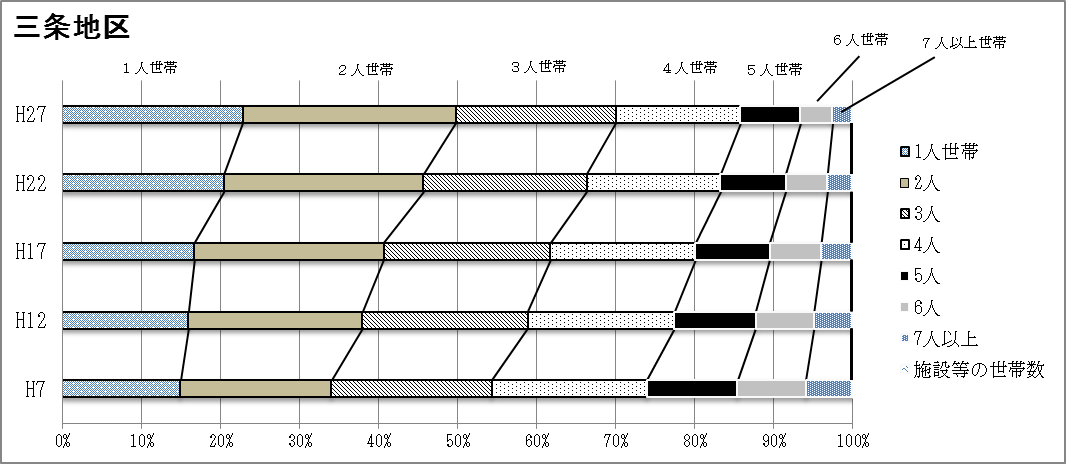 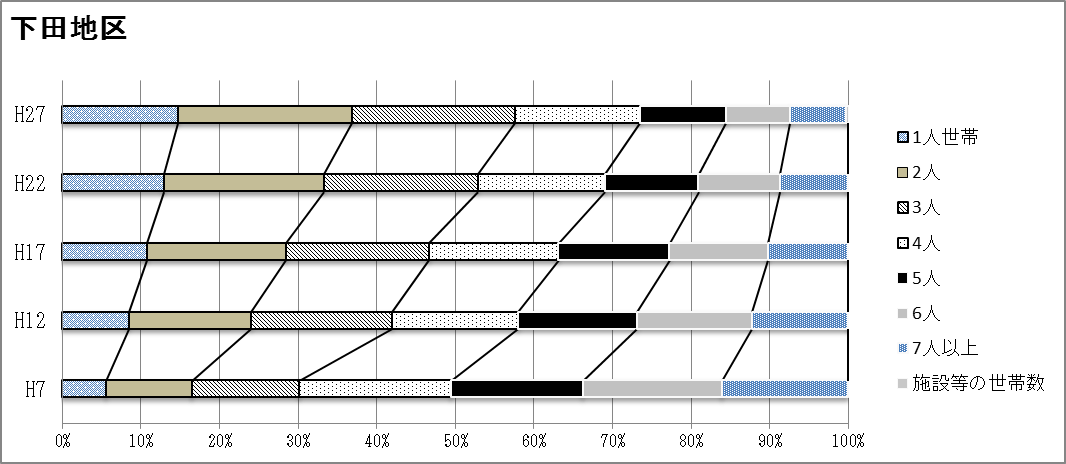 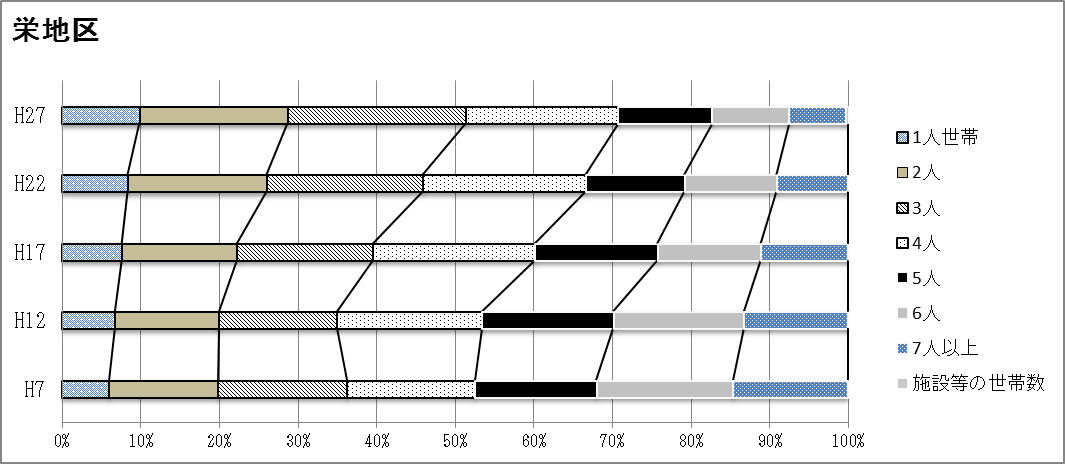 ４　住居の状況住宅に住む一般世帯を住宅の所有の関係別に見ると、「持ち家」が27,075世帯（一般世帯の81.7％）と最も多いが、借家等に住む一般世帯がわずかに増加している。なお、夫婦とも65歳以上の高齢世帯で見ると、96.3％の2,912世帯が「持ち家」であった。＜表８-1　住宅の種類、住宅の所有関係別世帯数＞　　　　　　　　単位：世帯　＜表８-2　住宅の種類・住宅の所有関係別世帯数（夫婦とも65歳以上の高齢世帯）＞単位：世帯＜表８-3　住居の種類・住宅の所有の関係、住宅の建て方別一般世帯数＞単位：世帯人口総数人口総数人口総数人口総数人口総数世帯数（世帯）１世帯あたり人員　　男　　男　　女　　女世帯数（世帯）１世帯あたり人員構成比構成比平成27年99,19248,09448.5%51,09851.5%33,2012.99平成22年102,29249,36848.3%52,92451.7%32,4673.15増減数△3,100△1,274△1,826734△0.16増減率(%)△3.03%△2.58%△3.45%2.26%△5.08%区　別平成27年平成22年増減数増減率(%)総人口（人）99,192102,292△3,100△3.0　　三条地区78,83580,827△1,992△2.5　　栄地区10,89311,197△304△2.7　　下田地区9,46410,268△804△7.8総世帯数（世帯）33,20132,4677342.3　　三条地区27,61926,8587612.8　　栄地区2,9102,856541.9　　下田地区2,6722,753△81△2.9　　人口　　人口　　人口　　人口　　人口　　人口　　人口平均年齢総数15歳未満15歳未満15～64歳15～64歳65歳以上65歳以上不詳平均年齢構成比(%)構成比(%)構成比(%)（歳）平成27年99,19211,96212.1%57,47457.9%29,49229.7%264 48.5平成22年102,29213,14312.8%61,80656.2%26,62226.0%721 47.0増減数△ 3,100△ 1,181△ 4,3322,870△ 4571.5外国人実数（人）実数（人）実数（人）人口総数に占める割合人口総数に占める割合人口総数に占める割合外国人平成27年平成22年平成17年平成27年平成22年平成17年総数3532842570.36%0.28%0.25%男1441231160.36%0.28%0.25%女2091611410.36%0.28%0.25%配偶関係人数（人）人数（人）割合（％）割合（％）割合の差配偶関係平成27年平成22年平成27年平成22年割合の差総数（15歳以上）86,96688,428100.0%100.0%　未婚21,81221,51025.1%24.3%0.8　有配偶51,66354,02159.4%61.1%△ 1.7　死別・離別13,04012,63115.0%14.3%0.7　配偶関係「不詳」4512660.5%0.3%0.2男（15歳以上）41,81242,295100.0%100.0%　未婚12,72712,35230.4%29.2%1.2　有配偶25,79726,96061.7%63.7%△ 2.0　死別・離別3,1242,9037.5%6.9%0.6　配偶関係「不詳」164800.4%0.2%0.2女（15歳以上）45,15446,133100.0%100.0%　未婚9,0859,15820.1%19.9%0.2　有配偶25,86627,06157.3%58.7%△ 1.4　死別・離別9,9169,72822.0%21.1%0.9　配偶関係「不詳」2871860.6%0.4%0.2世帯総数一般世帯施設等の世帯平成27年三条市33,20133,14754三条地区27,61927,57841下田地区2,6722,6657栄地区2,9102,9046平成22年三条市32,46732,41651三条地区26,85826,81642下田地区2,7532,7485栄地区2,8562,8524世帯総数の増減数7347313世帯総数の増減率2.26%2.26%5.88%区分区分一般世帯数世帯人員世帯人員世帯人員世帯人員世帯人員世帯人員世帯人員区分区分一般世帯数1人2人3人4人5人6人7人以上一般世帯数三条市33,1477,0088,5916,8045,3432,7371,6211,043一般世帯数構成比(%)100.021.125.920.516.18.34.93.1一般世帯数三条地区27,5786,3267,4525,5924,3512,0981,118641一般世帯数下田地区2,665394592553426291218191一般世帯数栄地区2,90428854765956634828521165歳以上の世帯員がいる世帯三条市18,5713,0855,5463,6822,2381,7371,37191265歳以上の世帯員がいる世帯構成比(%)100.016.629.919.812.19.47.44.965歳以上の世帯員がいる世帯三条地区14,7582,7034,7302,8831,6911,26493255565歳以上の世帯員がいる世帯下田地区1,92524744138926821719516865歳以上の世帯員がいる世帯栄地区1,888135375410279256244189住宅に住む一般世帯持ち家公営・都市再生機構・公社の借家民営の
借家給与住宅間借り平成27年32,91327,0757544,587347150構成比(%)99.3%81.7%2.3%13.8%1.0%0.5%平成22年32,25326,5837884,283381218構成比(%)99.5%82.0%2.4%13.2%1.2%0.7%増減数660492△ 34304△ 34△ 68増減率(%)2.0%1.9%△4.3％7.1%△8.9％△31.2％住宅に住む
一般世帯住宅に住む
一般世帯持ち家公営・都市再生機構・公社の借家民営の
借家給与住宅間借り平成27年3,0242,912366628構成比(%)100.0%96.3%1.2%2.2%0.1%0.3%平成22年2,4222,329335424構成比(%)100.0%96.2%1.4%2.2%0.1%0.2%区分住宅の建て方住宅の建て方住宅の建て方住宅の建て方住宅の建て方住宅の建て方住宅の建て方住宅の建て方住宅の建て方住宅の建て方区分
総数

一戸建

長屋建

共同
住宅建物全体の階数建物全体の階数建物全体の階数建物全体の階数建物全体の階数
その他
区分
総数

一戸建

長屋建

共同
住宅1～2
階建3～5
階建6～10
階建11～14階建15階建以上
その他
一般世帯数33,147---------　うち住宅に住む
　一般世帯32,91327,6182534,9903,2281,21950835-52　　主世帯32,76327,4882524,9753,2151,21750835-48　　　持ち家27,07526,6182541126834532-21　　　公営・都市再生
　　　機構・公社の借家754-107443466545---　　　民営の借家4,5877752093,5803,026454991-23　　　給与住宅34795824012990192-4　　間借り150130115132---4